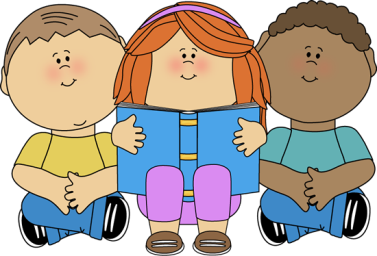 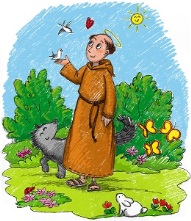 This year’s theme:Reading is Fun!Hours:  care available 7am-6pmRate:  	$175 per week, full time$50 per full day, $30 per half day (7am-11am)Ages: SFA Enrolled students, 2years – entering 1st gradeWeekly themes, arts and crafts, special events, cooking activities, field trips, water play, and more!Morning and afternoon snack provided.$30 registration fee required for each student.  Space is limited, register early!--------------------------------------------------------------------------------------------------------------------------------------------------Name: _______________________________________	Age: ______    Grade (fall 2015):____________Week:Full Day:Part Day:Days of Attendance:June 1-5M       T       W       Th       FJune 8-12M       T       W       Th       FJune 15-19M       T       W       Th       FJune 22-26M       T       W       Th       FJune 29 – July 3M       T       W       Th       FJuly 6-10M       T       W       Th       FJuly 13-17M       T       W       Th       FJuly 20-24M       T       W       Th       FJuly 27-31M       T       W       Th       FAugust 3-7M       T       W       Th       FAugust 10-14M       T       W       Th       F